基于ZU19EG的4路100G 网络 DPU的PCIe 加速计算卡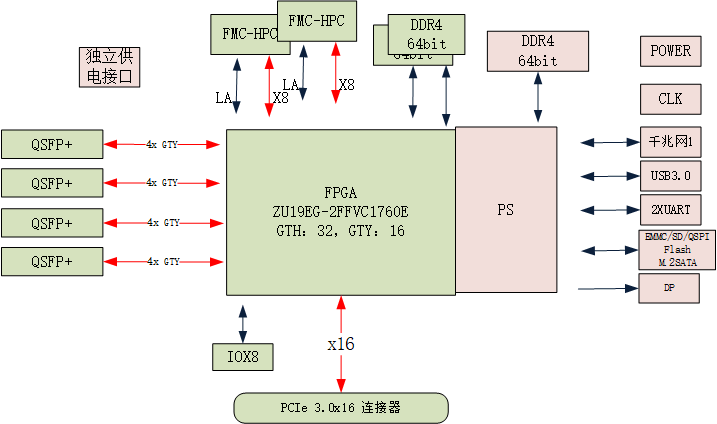 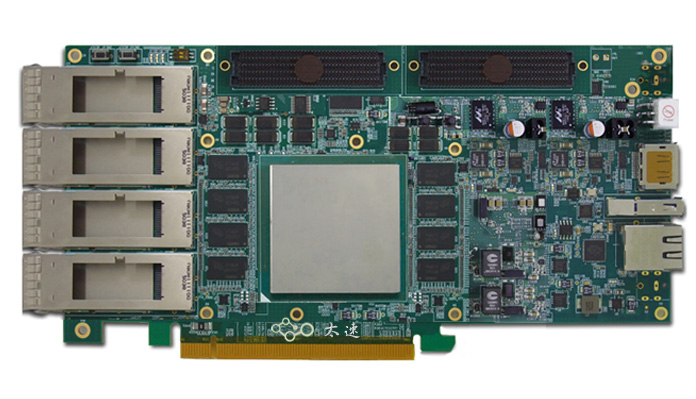 